Об изменении границ территорий муниципальных образований «Набережно-Морквашское сельское поселение» и «Октябрьское сельское поселение» Верхнеуслонского муниципального района и  внесении изменений в Закон Республики Татарстан «Об установлении границ территорий и статусе муниципального образования «Верхнеуслонский муниципальный район»          и муниципальных образований в его составе»ПринятГосударственным СоветомРеспублики Татарстан22 марта 2018 годаСтатья 1Изменить границы территорий муниципальных образований «Набережно-Морквашское сельское поселение» и «Октябрьское сельское поселение», входящих в состав Верхнеуслонского муниципального района, согласно приложению к настоящему Закону.Статья 2Внести в Закон Республики Татарстан от 31 января 2005 года № 19-ЗРТ        «Об установлении границ территорий и статусе муниципального образования «Верхнеуслонский муниципальный район» и муниципальных образований в его составе» (Ведомости Государственного Совета Татарстана, 2005, № 1 (II часть); 2008, № 12 (VI часть); 2013, № 7; 2014, № 12 (II часть) следующие изменения:приложение 1 изложить в следующей редакции: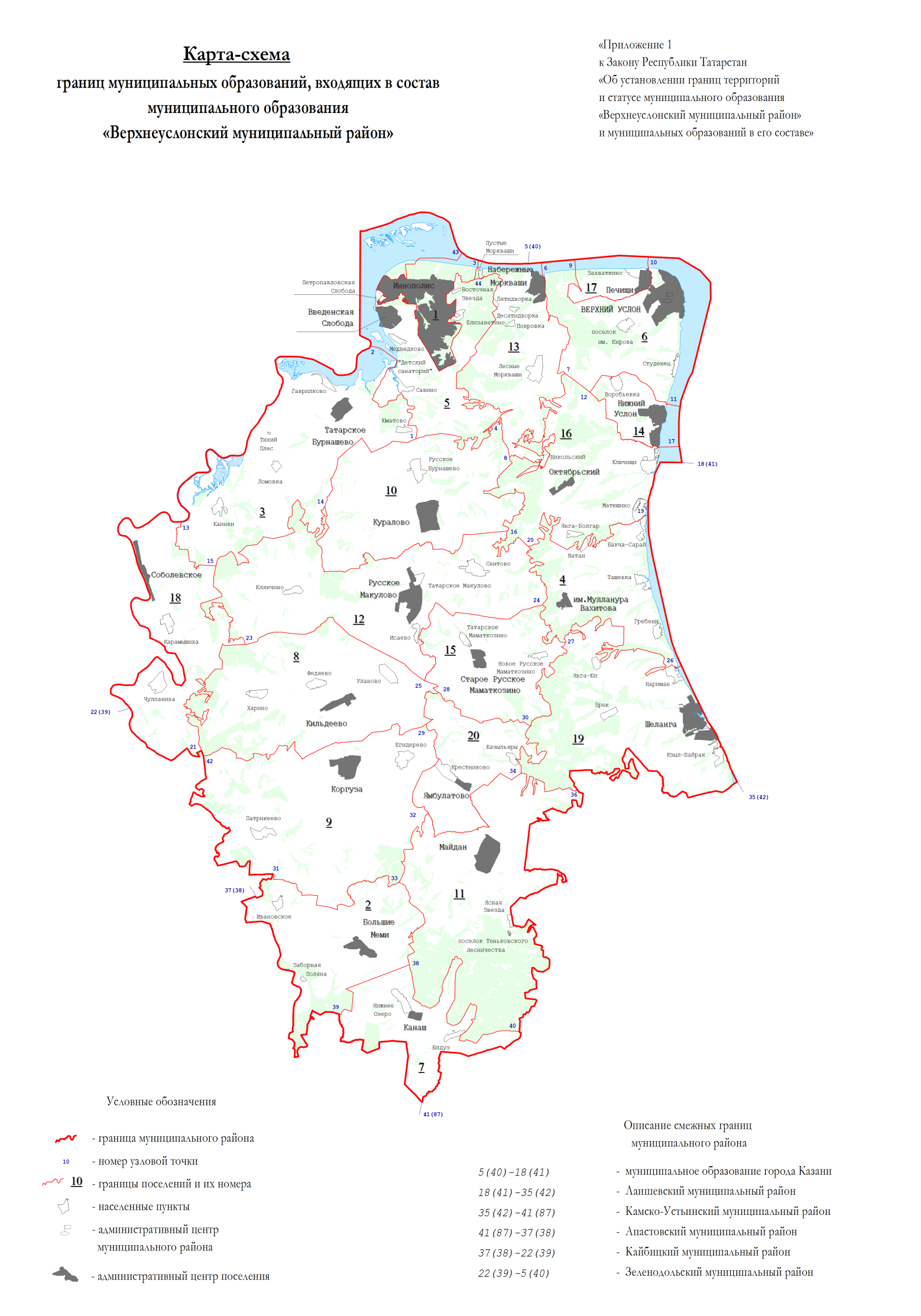 абзац восьмой приложения 14 изложить в следующей редакции:«Граница Набережно-Морквашского сельского поселения по смежеству с Октябрьским сельским поселением проходит от узловой точки 7 на юго-запад 400 м по северо-западной границе лесного квартала 1 Ключищинского участкового лесничества Государственного бюджетного учреждения Республики Татарстан «Приволжское лесничество», затем идет на юго-восток 100 м по сельскохозяйственным угодьям, 900 м по западной и юго-западной границам лесного квартала 1, пересекая пересыхающий ручей, далее идет по сельскохозяйственным угодьям на юго-восток 200 м, пересекая полосу отвода федеральной автодороги Казань – Ульяновск, на юго-запад 400 м, затем проходит на запад 350 м по восточной границе лесного квартала 4, пересекая ручей, по сельскохозяйственным угодьям 100 м, далее идет на запад 100 м, на юг 200 м, на юго-восток 600 м по восточной границе лесного квартала 4, пересекая ручей, на запад 150 м по юго-восточной границе и на северо-запад ломаной линией 1,7 км по южной и юго-западной границам лесного квартала 4, пересекая ручей, затем проходит на запад 50 м по сельскохозяйственным угодьям, далее идет ломаной линией на юг 400 м по пруду, 150 м по сельскохозяйственным угодьям, пересекая обрыв, 100 м по обособленному участку лесного квартала 70, по прибрежной полосе древесно-кустарниковой растительности 150 м, затем проходит на северо-восток  250 м по сельскохозяйственным угодьям, пересекая массив леса и ручьи, 200 м по северо-западной границе, на юго-восток 450 м по северной и северо-восточной границам лесного квартала 5, далее идет на восток 150 м по сельскохозяйственным угодьям, затем проходит ломаной линией на юго-восток 750 м по северо-восточной границе, пересекая ручей, на северо-запад ломаной линией 700 м по юго-восточной границе лесного квартала 5, далее идет на юго-запад 450 м по сельскохозяйственным угодьям, 400 м ломаной линией по юго-восточной границе лесного квартала 5, затем проходит на юго-восток 100 м по сельскохозяйственным угодьям, далее идет на юг ломаной линией 450 м по юго-восточной границе лесного квартала 5, затем проходит на юго-запад 50 м по сельскохозяйственным угодьям, далее идет на юг ломаной линией 700 м по западной границе лесного квартала 5, затем идет по пруду 100 м на северо-запад и 400 м на юго-запад, далее проходит ломаной линией на северо-запад 4,7 км по северо-восточной границе лесного квартала 11, пересекая ручей, на юго-запад 1,7 км по северо-западной границе лесного квартала 11, затем идет на юг ломаной линией 150 м по сельскохозяйственным угодьям, далее проходит по юго-западной границе лесного квартала 11 на юго-восток 150 м, на юг ломаной линией 250 м, на северо-восток    350 м, на юго-восток 600 м, идет на юго-восток 300 м по лесному кварталу 11, пересекая пересыхающий ручей, 50 м по южной границе лесного квартала 11 и 50 м по лесному кварталу 11, идет 150 м по южной границе лесного квартала 11, по сельскохозяйственным угодьям 150 м и 500 м по южной границе лесного            квартала 11, пересекая ручей, затем проходит на северо-восток 100 м по               юго-восточной границе лесного квартала 11, далее идет по восточной границе массива леса на северо-восток 30 м, на северо-запад 50 м, на северо-восток ломаной линией 150 м, затем проходит по сельскохозяйственным угодьям на юг ломаной линией    30 м, на северо-восток ломаной линией 100 м, далее идет на северо-запад 300 м по восточной границе массива леса, затем проходит на север 150 м по лесному кварталу 11, далее идет на северо-восток 50 м по пруду, затем проходит в общем направлении на север 150 м по восточному берегу пруда, далее идет ломаной линией на северо-восток   300 м по сельскохозяйственным угодьям, проходит на восток 150 м по южной границе массива леса, на северо-восток 550 м по сельскохозяйственным угодьям, на восток 50 м, на юго-восток 300 м, затем идет ломаной линией на юго-запад 1,2 км по северо-западной границе лесного       квартала 12, проходит 200 м на юго-запад и 200 м на юго-восток по лесному кварталу 11, далее идет на юго-восток 350 м по западной границе лесного      квартала 12, затем проходит ломаной линией на юго-восток 250 м по западной границе массива леса, далее идет на восток ломаной линией 50 м по лесному кварталу 12,  пересекая полосу отвода автодороги «Казань – Ульяновск» – Никольский, затем проходит по западной границе лесного квартала 12 на юго-запад 750 м, на      северо-запад 200 м, на юго-восток 50 м, идет 50 м по северо-восточной границе кладбища, далее проходит на юго-запад 30 м по юго-восточной границе кладбища, затем идет ломаной линией на северо-запад 350 м по северо-восточной границе лесного квартала 16, далее проходит на юго-запад 150 м по сельскохозяйственным угодьям, пересекая ручей, 250 м по северо-западной границе лесного квартала 16, идет 150 м по сельскохозяйственным угодьям, 1,1 км по северо-западной границе лесного квартала 16, затем проходит на северо-восток     1,3 км по восточной и юго-восточной границам лесных кварталов 21, 15, идет 400 м по сельскохозяйственным угодьям, 500 м по юго-восточной границе лесного квартала 15, неоднократно пересекая ручьи, далее проходит по северной границе лесного квартала 15 на юго-запад 150 м, на юг 50 м, на юго-восток 50 м, затем идет по северной границе массива леса на юго-восток ломаной линией 100 м, на юго-запад ломаной линией 100 м, на северо-запад 150 м, далее проходит на запад ломаной линией 2,2 км по северной и северо-западной границам лесного квартала 15 до узловой точки 8, расположенной в 1,6 км на северо-запад от поселка Никольский на стыке границ Набережно-Морквашского, Октябрьского и Кураловского сельских поселений.»;   абзац четвертый приложения 17 изложить в следующей редакции: «Граница Октябрьского сельского поселения по смежеству с Набережно-Морквашским сельским поселением проходит от узловой точки 7, расположенной в 1,4 км на восток от села Лесные Моркваши на стыке границ Октябрьского, Набережно-Морквашского и Верхнеуслонского сельских поселений, на юго-запад 400 м по северо-западной границе лесного квартала 1 Ключищинского участкового лесничества Государственного бюджетного учреждения Республики Татарстан «Приволжское лесничество», затем идет на юго-восток 100 м по сельскохозяйственным угодьям, 900 м по западной и юго-западной границам лесного квартала 1, пересекая пересыхающий ручей, далее идет по сельскохозяйственным угодьям на юго-восток 200 м, пересекая полосу отвода федеральной автодороги Казань – Ульяновск, на юго-запад 400 м, затем проходит на запад 350 м по восточной границе лесного квартала 4, пересекая ручей, по сельскохозяйственным угодьям 100 м, далее идет на запад 100 м, на юг 200 м, на юго-восток 600 м по восточной границе лесного квартала 4, пересекая ручей, на запад 150 м по юго-восточной границе и на северо-запад ломаной линией 1,7 км по южной и юго-западной границам лесного квартала 4, пересекая ручей, затем проходит на запад 50 м по сельскохозяйственным угодьям, далее идет ломаной линией на юг 400 м по пруду, 150 м по сельскохозяйственным угодьям, пересекая обрыв, 100 м по обособленному участку лесного квартала 70, по прибрежной полосе древесно-кустарниковой растительности 150 м, затем проходит на северо-восток  250 м по сельскохозяйственным угодьям, пересекая массив леса и ручьи, 200 м по северо-западной границе, на юго-восток 450 м по северной и северо-восточной границам лесного квартала 5, далее идет на восток 150 м по сельскохозяйственным угодьям, затем проходит ломаной линией на юго-восток 750 м по северо-восточной границе, пересекая ручей, на северо-запад ломаной линией 700 м по юго-восточной границе лесного квартала 5, далее идет на юго-запад 450 м по сельскохозяйственным угодьям, 400 м ломаной линией по юго-восточной границе лесного квартала 5, затем проходит на юго-восток 100 м по сельскохозяйственным угодьям, далее идет на юг ломаной линией 450 м по юго-восточной границе лесного квартала 5, затем проходит на юго-запад 50 м по сельскохозяйственным угодьям, далее идет на юг ломаной линией 700 м по западной границе лесного квартала 5, затем идет по пруду 100 м на северо-запад и 400 м на юго-запад, далее проходит ломаной линией на северо-запад 4,7 км по северо-восточной границе лесного квартала 11, пересекая ручей, на юго-запад 1,7 км по северо-западной границе лесного квартала 11, затем идет на юг ломаной линией 150 м по сельскохозяйственным угодьям, далее проходит по юго-западной границе лесного квартала 11 на юго-восток 150 м, на юг ломаной линией 250 м, на северо-восток   350 м, на юго-восток 600 м, идет на юго-восток 300 м по лесному кварталу 11, пересекая пересыхающий ручей, 50 м по южной границе лесного квартала 11 и 50 м по лесному кварталу 11, идет 150 м по южной границе лесного квартала 11, по сельскохозяйственным угодьям 150 м и 500 м по южной границе лесного       квартала 11, пересекая ручей, затем проходит на северо-восток 100 м по               юго-восточной границе лесного квартала 11, далее идет по восточной границе массива леса на северо-восток 30 м, на северо-запад 50 м, на северо-восток ломаной линией 150 м, затем проходит по сельскохозяйственным угодьям на юг ломаной линией 30 м, на северо-восток ломаной линией 100 м, далее идет на северо-запад 300 м по восточной границе массива леса, затем проходит на север 150 м по лесному кварталу 11, далее идет на северо-восток 50 м по пруду, затем проходит в общем направлении на север 150 м по восточному берегу пруда, далее идет ломаной линией на северо-восток   300 м по сельскохозяйственным угодьям, проходит на восток 150 м по южной границе массива леса, на северо-восток 550 м по сельскохозяйственным угодьям, на восток 50 м, на юго-восток 300 м, затем идет ломаной линией на юго-запад 1,2 км по северо-западной границе лесного      квартала 12, проходит 200 м на юго-запад и 200 м на юго-восток по лесному кварталу 11, далее идет на юго-восток 350 м по западной границе лесного     квартала 12, затем проходит ломаной линией на юго-восток 250 м по западной границе массива леса, далее идет на восток ломаной линией 50 м по лесному кварталу 12,  пересекая полосу отвода автодороги «Казань – Ульяновск» – Никольский, затем проходит по западной границе лесного квартала 12 на юго-запад 750 м, на      северо-запад 200 м, на юго-восток 50 м, идет 50 м по северо-восточной границе кладбища, далее проходит на юго-запад 30 м по юго-восточной границе кладбища, затем идет ломаной линией на северо-запад 350 м по северо-восточной границе лесного квартала 16, далее проходит на юго-запад 150 м по сельскохозяйственным угодьям, пересекая ручей, 250 м по северо-западной границе лесного квартала 16, идет 150 м по сельскохозяйственным угодьям, 1,1 км по северо-западной границе лесного квартала 16, затем проходит на северо-восток     1,3 км по восточной и юго-восточной границам лесных кварталов 21, 15, идет 400 м по сельскохозяйственным угодьям, 500 м по юго-восточной границе лесного квартала 15, неоднократно пересекая ручьи, далее проходит по северной границе лесного квартала 15 на юго-запад 150 м, на юг 50 м, на юго-восток 50 м, затем идет по северной границе массива леса на юго-восток ломаной линией 100 м, на          юго-запад ломаной линией 100 м, на северо-запад 150 м, далее проходит на запад ломаной линией 2,2 км по северной и северо-западной границам лесного квартала 15 до узловой точки 8.».Статья 3Настоящий Закон вступает в силу со дня его официального опубликования.         Президент Республики Татарстан                                                                             Р.Н. МиннихановКазань, Кремль11 апреля 2018 года№ 24-ЗРТ                            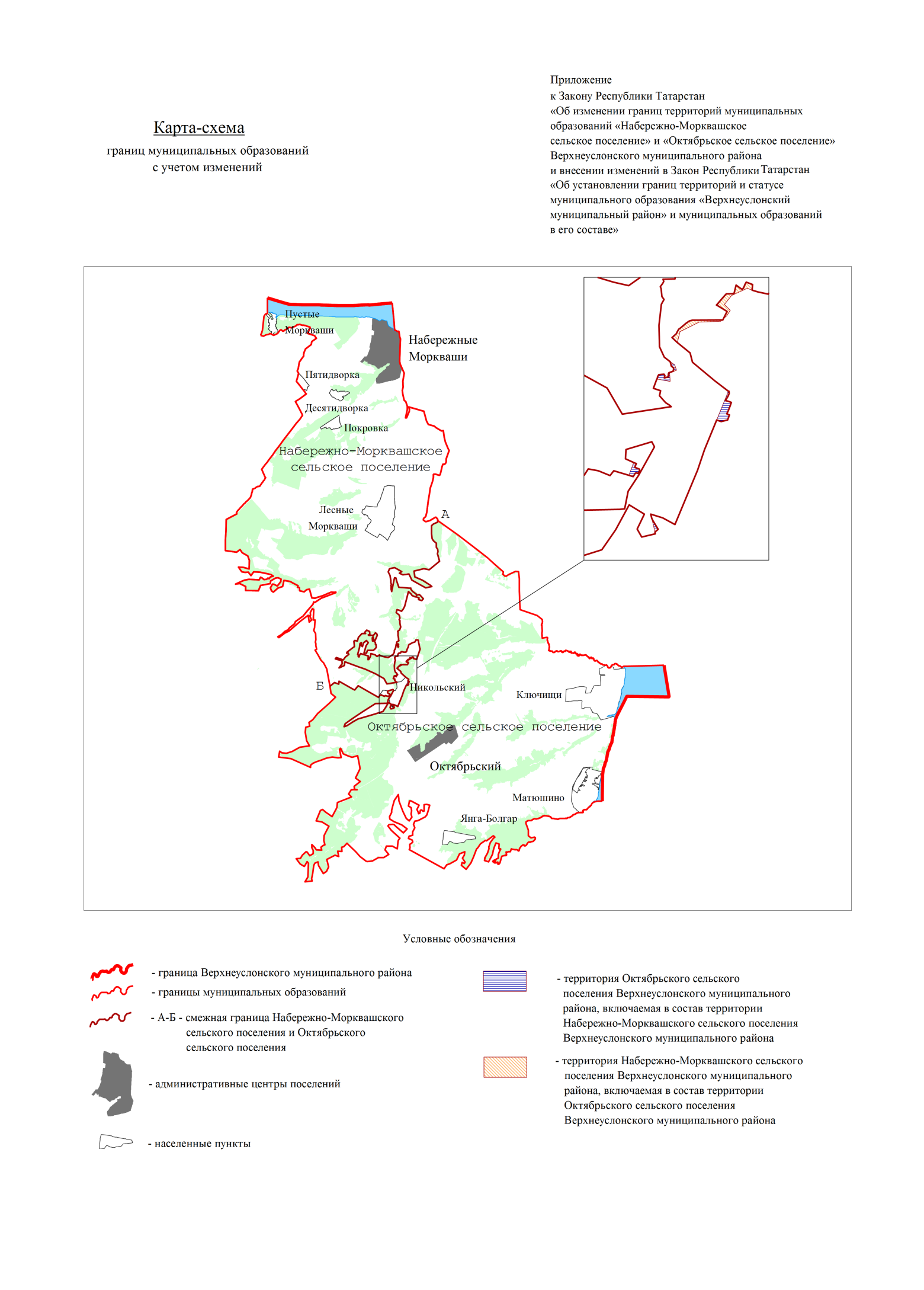 Городское и сельские поселения, входящие в состав муниципального образованияГородское и сельские поселения, входящие в состав муниципального образованияГородское и сельские поселения, входящие в состав муниципального образованияГородское и сельские поселения, входящие в состав муниципального образования«Верхнеуслонский муниципальный район»«Верхнеуслонский муниципальный район»№ на карте-схемеМуниципальное образование1город Иннополис2Большемеминское сельское поселение3Бурнашевское сельское поселение4Вахитовское сельское поселение5Введенско-Слободское сельское поселение6Верхнеуслонское сельское поселение7Канашское сельское поселение 8Кильдеевское сельское поселение9Коргузинское сельское поселение10Кураловское сельское поселение11Майданское сельское поселение12Макуловское сельское поселение13Набережно-Морквашское сельское поселение14Нижнеуслонское сельское поселение15Новорусско-Маматкозинское сельское поселение16Октябрьское сельское поселение17Печищинское сельское поселение18Соболевское сельское поселение19Шеланговское сельское поселение20Ямбулатовское сельское поселение»;